AGENŢIA NAŢIONALĂ PENTRU OCUPAREA FORŢEI DE MUNCĂ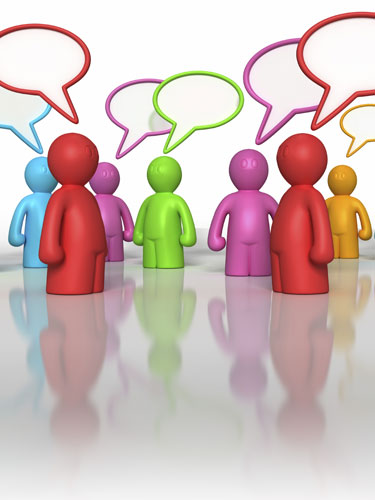 RAPORT STATISTICprivind măsurile de ocupare şi protecţie socială a persoanelor aflate în  căutarea unui loc de muncă, realizat de către Agenţia Națională pentru Ocuparea Forţei de Muncă din Republica Moldova în martie 2019Nr. rând.IndicatoriПоказателиTotalВсего FemeiЖенщинAB1201.Numărul şomerilor aflaţi în evidenţă la începutul luniiЧисленность безработных состоящих на учете, в начале месяца20005957902.Şomeri înregistraţi pe parcursul luniiБезработные, зарегистрированные в течение месяца2417120103.Şomeri plasaţi în câmpul muncii pe parcursul lunii Безработные, трудоустроенные в течение месяца106552504.Şomeri ieşiţi din evidenţă pe parcursul luniiБезработные сняты с учета в течение месяца196683605.Numărul şomerilor în evidenţă la finele lunii, (01+02-03-04)Численность безработных состоящих на учете, в конце месяца19391941906.Din care: - disponibilizaţiИз них: - уволенные в связи с высвобождением76744707Numărul şomerilor înregistraţi de la începutul anului, inclusiv cei aflaţi în evidenţă la 1.01.2019 (18696)Численность безработных зарегистрированных с начала года, в том числе те которые состояли на учете 1.01.2019 (18696)273571302708.Beneficiau  de ajutor de şomaj la începutul anuluiПолучали пособия на начало года111860609.Au intrat în plată pe parcursul perioadei de raportareПолучали пособия в течении отчетного периода65833410.A încetat plata ajutorului de şomaj pe parcursul perioadei de raportareПрекратилась выплата пособия по безработице42121711.Beneficiază de ajutor de şomaj la finele lunii de raportareПолучают пособия в конце отчетного месяца135572312.Beneficiază de alocaţie de integrare şi reintegrare profesională  la începutul anului.Получают пособие по трудоустройству на начала года. 53637113.Beneficiază de alocaţie de integrare sau reintegrare profesională de la începutul anului.Получают пособие по трудоустройству с начала года.261214.Au încetat plata alocaţiei de integrare şi reintegrare profesională  pe parcursul perioadei de raportare (de la începutul anului)22514615.Beneficiază de alocaţie de integrare şi reintegrare profesională la finele lunii de raportareПолучают пособия по трудоустройству в конце отчетного месяца33723716.Persoane care au beneficiat de servicii de mediere a munciiЛица, которые пользовались посредническими услугами7750344417.din care: - cu statut de şomerиз них: - со статусом безработного6434316418.Persoane care au beneficiat de servicii de informare şi consiliere profesionalăЛица, которые воспользовались услугами по профессиональной ориентации 293601338219.din care: - cu statut de şomerиз них: - со статусом безработного236501133520.Şomeri care urmau cursurile de formare profesională la începutul anuluiБезработные, которые посещали курсы профессиональной подготовке в начале года 68045421.Şomeri înmatriculaţi la cursuri de formare profesională de la începutul anuluiБезработные, зачисленные на курсах профессиональной подготовки с начала года0022.Persoane care au absolvit cursurile de formare profesională de la începutul anuluiЛица, прошедшие курсы профессиональной подготовки с начала года42927523.Persoane care urmează cursurile la finele lunii de raportareЛица, которые посещают курсы в конце месяца23317224.Şomeri ocupaţi la lucrări publice de la începutul anului Численность безработных, занятых на общественных работах с начала года 0025.din care: - ocupaţi la finele lunii de raportareиз них: - заняты в конце отчетного месяца0026.Cheltuieli pentru acordarea ajutorului de şomaj, mii leiРасходы для выплаты пособий по безработице, тыс. лей5338,18X27.Cheltuieli pentru formarea profesională, mii leiРасходы по профессиональной подготовке, тыс. лей1331,04X28.Cheltuieli pentru stimularea antrenării la lucrări publice, mii leiРасходы для стимулирования оплачиваемых общественных работ0X29.Cheltuieli pentru plata indemnizaţiei de integrare sau reintegrare profesională, mii leiРасходы для выплаты единовременного пособия по трудоустройство1046,46X30.Cheltuieli totale calculate din Fondul de şomaj, mii leiСумма подсчитанных  расходов из Фонда по безработице7715,68X31.Numărul şomerilor înregistraţi de la începutul anuluiЧисленность безработных зарегистрированных с начала года8661400232.Numărul şomerilor plasaţi în câmpul muncii de la începutul anuluiЧисленность трудоустроенных безработных с начала года2657121833.Numărul locurilor vacante înregistrate de la începutul anuluiЧисло вакантных мест зарегистрированных  с начала года8251X34.Numărul locurilor vacante la finele lunii de raportareЧисло вакантных мест в конце отчетного месяца10849X35.Din care: - pentru persoane cu studii superioareИз них: - для лиц с высшим образованием1741X36.pentru persoane cu studii mediiдля лиц со средним образованием9108X37.Din rândul 34:  – pentru muncitoriИз 34 строки: - для рабочих7954X38.Mărimea medie a ajutorului de şomaj, leiСредний размер пособия по безработице, лей1557,47X